ÚTILES NECESARIOS:Cartuchera con útiles necesarios (agregar birome azul)todo con nombre15 hojas de color N° 315 folios N° 31 diccionario1 Diccionario de sinónimos y antónimos1 caja de zapatos forrada1 caja de hojalillos 2 afiches2 fibrones 1 negro- Varones  y uno color- nenas1 block de hojas rayadas A CUADERNOS/CARPETAS:  -1 cuaderno de 100 hojas rayadas FOLIADAS (numerar cada hoja), forrado de amarillo para Comunicaciones-1 carpeta con hojas cuadriculadas N° 3- 1 papel Misionero-2 Carpeta con hojas rayadas N° 3      - 1 cuaderno de 50 hojas tapa dura para “Reflexión sobre el lenguaje”(se podrá utilizar el mismo que en 2do año)Mapas: 2 Argentina políticos, 2 Planisferios políticos y 2 América del sur político1 plastificado en frío Block hojas de color El Nene.Block hojas Blancas El Nene.1 resma de hojas A4 ( 3 A) 1 resma cada dos alumnos1 resma de hojas oficio (3 B) 1 resma cada dos alumnos1 anillado.1 calculadora sencilla.ÁREA DE PLÁSTICA:Los materiales del área de Plástica se entregan en bolsa cerrada, aclarando área, curso Nombre y Apellido Carpeta Nº 5 con solapa y elástico,-        3 bloks de hojas el nene  blancas                                                          -	1 repuesto Nº 5 de hojas negras, -	2 repuesto N° 5 de hojas de color-       1 plasticola blanca-	1 caja de óleos pasteles.-      1 paquete de fibras (con nombre)-       1 fibrón negro-	3 pinceles: fino, mediano y pinceleta.-       1 pintor o camisa vieja.        3ro A – 1 pote de témpera rojo y 1 pote amarillo 3A        3ro B-1 pote de témpera azul y 1 pote verde 3BÁREA DE MÚSICA y COMPUTACIÓN:1 separador con hojas rayadas para el área de Computación1 separador con hojas rayadas para el área de músicauna flauta dulceAREA ECOLOGÍA Y CIENCIAS NATURALES1 separador en la carpeta n° 3 para la materia Ecología, hojas rayadas 1 libreta espiralada rayada, tamaño A5 o similar, puede ser la del año anterior.ÁREA DE INGLÉS:1 carpeta Nº 3 con separador en folio que incluya: nombre, apellido, curso, sección y área.Libro: ORBIT 3 (student´s book + workbook incorporado) de editorial Richmond + un sobre de papel madera pegado en la contratapa para guardar el troquelado. El stock de material bibliográfico de Inglés se encuentra disponible en la librerías “Best”, sucursal City Bell, Calle 14a entre Cantilo y 472, teléfono  4723700 y Suc. La Plata  o en la librería The Nooks (calle40 Nro 1078 e/ 16 y 17), de Laura Pucacco,  quién podrá hacer entrega del material  en el colegio (si así ustedes lo solicitan) a la Coordinadora del Área durante la primer semana de clases. Las familias que se anuncien como miembros de la institución recibirán un 5%de descuento en su compra. Para consulta de stock o cualquier otro material, pueden mandar un correo a la siguiente dirección: laurapucacco@thenooks.com.ar, o comunicarse con ella  por teléfono al número 221 15 459 5283. Cuadernillo de actividades extra  confeccionado por las docentes del área con la selección actualizada de material para todo el año 2020 que va a estar disponible para descargar e imprimir en la página del colegio a partir del mes de abril. Les avisaremos por cuaderno cuando comenzaremos a utilizarlo en las clases. LIBROS:Lectura de vacaciones para el Primer encuentro Lector: “El vuelo del dragón”, Mario Méndez, Ed. Santillana.MATEMÁTICA: El libro de Mate Ed Santillana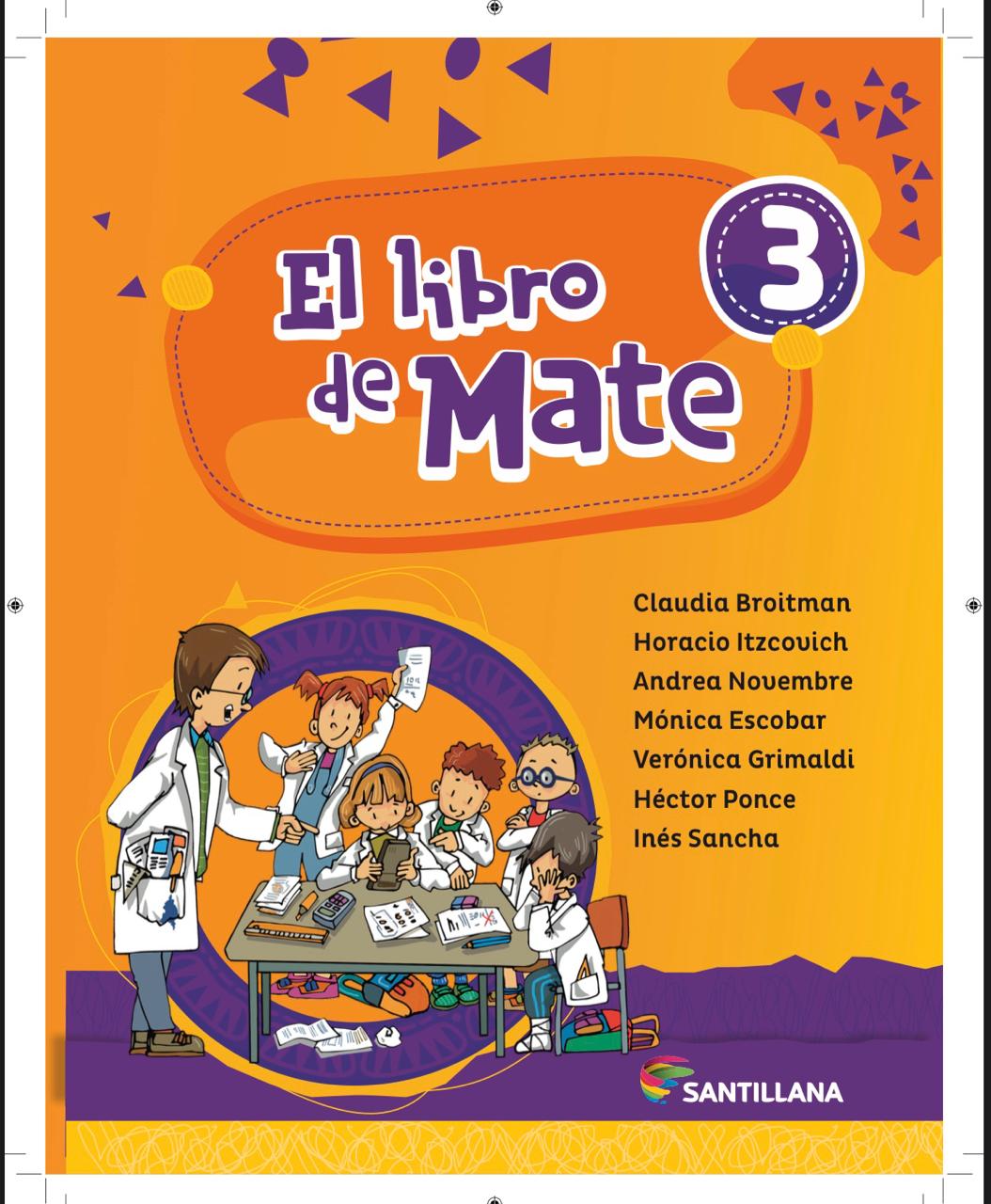  DADO QUE LAS EDITORIALES CONTINÚAN CON INNOVACIONES HASTA EL MES DE FEBRERO, LOS LIBROS RESTANTES SERÁN SOLICITADOS EN EL MES DE MARZO CON LA POSIBILIDAD DE COMPRARLOS ENTRE MARZO Y ABRIL. GRACIAS.TODOS LOS MATERIALES DEBERÁN SER ENTREGADOS CON NOMBRE, APELLIDO Y CURSO, A LA DOCENTE DURANTE LA PRIMER SEMANA DE CLASES.